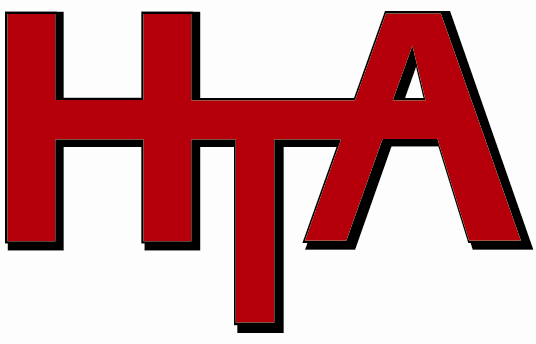 Hemet Teachers AssociationConstitution and By-LawsApproved on December 14, 2016Amended April 2016We, the educators, of the Hemet Unified School District, in order to form a more perfect Labor Union, establish Workplace Justice, ensure Fair Labor-Management relations, provide for the common Defence of Rights, promote the general and Equitable Welfare of our profession, and secure the Blessings of Education to Ourselves and our Students, do ordain and establish this Constitution for the Hemet Teachers Association.Table of ContentsTopic										Page NumberI. NAME AND LOCATION………………………………………………..…….2II. PURPOSES…………………………………………..………… …………......2III. AFFILIATION WITH CTA/NEA…………………………… ……………..4IV. MEMBERSHIP…………………………………… …………………………4V. DUES, FEES, AND ASSESSMENTS………………………………………...5VI. POLICY-MAKING BODY…………………………………… …………….6VII. REPRESENTATIVES…………………………………… ….......................6VIII. OFFICERS…………………………………… ……………………………8IX. EXECUTIVE BOARD ……………………………………………………...11X. MEETINGS OF THE GENERAL MEMBERSHIP ………………………12XI. BARGAINING TEAM ………………………………..……………………12XII. GRIEVANCE PROCESSING …………………………………………….13XIII. NOMINATIONS AND ELECTIONS ..………………………………….14XIV. COMMITTEES ………………………………..………………………….15XV. PARLIAMENTARY AUTHORITY ……………..……………………….15XVI. AMENDMENTS …………………………………………………………..15Hemet Teachers Association Constitution and By-lawsI. NAME AND LOCATIONThe official name of this Association shall be the Hemet Teachers Association/CTA/NEA in Riverside County.II. PURPOSESThe primary purposes of this Association shall be:A. To represent its members in their relations with their employer, and to seek to be the exclusive representative of appropriate units of school employees in all matters relating to employment conditions and employer-employee relations including, but not limited to, wages, hours, and other terms and conditions of employment;B. To form a representative body capable of developing group opinion on professional matters to speak with authority for members;C. To provide an opportunity for continuous study and action on problems of the profession;D. To promote cooperation and communication between education support professionals and certificated educators;E. To provide a means of representation for its ethnic-minority members;F. To promote professional attitudes and ethical conduct among members;G. To encourage cooperation and communication between the profession and the community; andH. To foster good fellowship among members.III. AFFILIATION WITH CTA/NEAA. The Hemet Teachers Association shall be a chartered chapter of the California Teachers Association (CTA).B. The Hemet Teacher Association shall be an affiliate local association of the National Education Association (NEA).IV. MEMBERSHIPA. The primary category of membership shall be Active members.  B. Active membership shall be open to any person who is engaged in or who is on limited leave of absence from professional educational work, is an employee of Hemet Unified School District, and whose primary assignment is such as not to hold evaluative responsibility over other employees to such an extent as not to be represented in the negotiations process by the bargaining unit.C. Membership may be granted upon initiation of payroll deduction or upon payment of annual Association/CTA/NEA dues.D. The right to vote and to hold elective office or appointive position within the Association shall be limited to Active members.E. Members shall receive special services, obtain assistance in the protection of professional and civil rights, and receive reports and publications of the Association.F. Active members shall adhere to The Code of Ethics of the Education Profession.G. The rights to and privileges of membership shall not be abridged in any way because of age, sex, race, color, ethnic group, marital status, national origin or sexual orientation.H. No member of the Association may be disciplined by the chapter without due process. Due process includes the right to select representation, to present evidence on his/her behalf, to confront and cross-examine his/her accuser and any other witnesses against him/her, and to examine and refute all evidence considered by the hearing panel, whether or not such evidence is presented at a hearing. The member has the right to appeal the decision of the hearing panel to the governing body.I. The membership year shall be that period of time from September 1 of any given calendar year through August 31 of the following calendar year, inclusive.J. Unless otherwise expressly provided by law, persons who tender agency fees shall have no rights or privileges within this Association.V. DUES, FEES, AND ASSESSMENTSA. The basic annual dues level for Active members, and representation fee for non-members represented in the bargaining unit, shall be sufficient to cover the operation expenses of the Association, the dues of CTA, and the dues of NEA.B. The Association’s portion of the basic annual dues, and the representation fee for non-members, shall be established by action of the Representative Council of the Association at the last regular meeting of the school year.C. The Association shall apportion any negotiated representation fee on the same percentage basis as the full Association/CTA/NEA dues.D. Membership shall be continuous after initial enrollment until delinquent or until a change in professional status shall make the member ineligible for membership. If by October 31 of any calendar year a member has neither paid the established annual membership dues for the current membership year, nor made satisfactory arrangements for payment, then that person’s membership shall be considered delinquent and the name dropped from the rolls.VI. POLICY-MAKING BODYA. The policy-making body of the Association shall be a Representative Council. The Representative Council, comprised of Active members of the Association, derives its powers from and shall be responsible to the Active membership.B. The Representative Council shall be composed of the following Active members:1. Voting members of the Executive Board;2. Representatives elected on the basis of one-person one-vote;C. The Representative Council shall:1. Establish Association policies and objectives;2. Adopt the annual budget of the Association on or before the first meeting of the school year;3. Advise and consent on the establishment or discontinuance of committees recommended by the Executive Board; and4. Establish the dues of the Association.D. The Representative Council shall schedule meetings monthly during the school year. The number, place and time of meetings to be decided by the Executive Board.E. Special meetings of the Representative Council may be called by the President, the Executive Board, or by the petition of twenty percent (20%) of the Active membership.F. Special meetings of the Representative Council shall be called for a specific purpose and no business other than that for which the meeting is called may be transacted.G. Notices and agendas for all meetings of the Representative Council shall be sent to all members of the Representative Council at least two (2) days prior to the date of the meeting.H. For emergency meetings of the Representative Council during crisis situations, the Executive Board shall adopt procedures to notify representatives of meeting dates, places, and times.I. A quorum for all meetings of the Representative Council shall consist of a majority of all voting members of the Representative Council.VII. REPRESENTATIVESA. Representatives shall be elected by and from the Active membership for each faculty group. Such election shall be by open nominations and by secret ballot. If, following a period of open nominations, the number of candidates is equal to or less than the number of representative positions to be filled, an election for school site representatives may be waived and the candidate(s) declared elected. (Amended April, 2016)B. Representatives shall serve a term of two (2) years.C. Each faculty, site or site unit shall be entitled to at least one representative and shall have one representative for each twenty-five (25) Active members on the staff, or major fraction thereof.D. Active members who are not represented through an individual school group shall be counted as a special faculty group entitled to the same representation on the Representative Council as individual school faculty groups.E. Vacancies: Vacancies in the office of Representative for whatever cause may be filled by properly elected replacements.1. Site Representatives Elected to an Executive Board Office shall relinquish their position as Site RepresentativeF. Representatives shall:1. Conduct constant and ongoing liaison between the Representative Council and the Active members of the faculty/site unit;2. Serve as the official channel through which written communications and publications can be easily and quickly transmitted between the Association and the members;3. Represent the views and input of the Active membership in votes taken in the Representative Council, conducting frequent and regular polls of such membership for this purpose; and4. Perform such additional duties as prescribed by the Executive Board.G. A Representative shall not conduct an election in which he/she is a candidate.VIII. OFFICERSA. The officers of the Association shall be a President, a First Vice- President, a Second Vice-President, a Secretary, and a Treasurer.B. These officers shall be and remain currently paid-up local, state, and national (Active) members as a condition for nomination to and service in their respective positions during their terms of office.C. These officers shall be elected by and from the Active membership of the Association. Such election shall be by open nominations and secret ballot.D. Officers shall be elected for a term of two (2) years, commencing on the end of the last school day of any odd-numbered calendar year.E. A vacancy shall be deemed to exist in the case of death, resignation, or inability to serve in any of the offices of the Association. If there is a vacancy occurring in the office of the President, the Vice-President shall assume the office. In the event a vacancy occurs in the other offices, a special election shall be held to elect successors to fill the unexpired terms.F. The President shall be the chief executive officer of the Association and its policy leader.The President shall:1. Preside at all meetings of the Association, the Representative Council and Executive Board;2. Prepare the agenda for the meetings of the Association, the Representative Council and the Executive Board;3. Be the official spokesperson for the Association;4. Be familiar with the governance documents of the Association, CTA, and NEA;5. Appoint all chairpersons and members of committees with the approval of the Executive Board at the beginning of each school year;6. Appoint the chairperson and members of the Bargaining Team with the approval of the Executive Board at the beginning of each school year;7. Call meetings of the Association, Representative Council and the Executive Board;8. Propose the procedures for grievance processing for ratification by the Executive Board and the Representative Council;9. Suggest policies, plans and activities for the Association and be held responsible for the progress and work of the Association;10. Attend meetings of the Service Center Council of which the Association is a part; and11. Attend other CTA/NEA meetings as directed by the Representative Council.G. The First Vice-President shall:1. Serve as assistant to the President in all duties of the President;2. Assume the duties of the President in the absence of the President;3. Be responsible for the formation and distribution of the Association’s calendar of activities; and4. Attend meetings of the Service Center Council of which the Association is a part; and5. Attend other CTA/NEA meetings as directed by the Representative Council.H. The Second Vice-President shall:1. Serve as coordinator of committee activities at the direction of the President.2. Attend meetings of the Service Center Council of which the Association is a part; and3. Attend other CTA/NEA meetings as directed by the Representative Council.I. The Secretary shall:1. Keep a careful and accurate record of the proceedings of each meeting, regular or special, of the Association, Representative Council, and the Executive Board;2. Be responsible for the distribution of minutes, notice of meetings, and agendas for all meetings to members of the Representative Council and Executive Board; and to the membership when appropriate;3. Keep an accurate roster of the membership of the Association and of all committees; and4. Carry on the correspondence pertaining to the affairs of the Association as directed by the President.J. The Treasurer shall:1. Receive all funds belonging to the Association and be responsible for their safekeeping and accounting;2. Pay out such funds upon orders of the President;3. Provide a written financial report for each regular meeting of the Representative Council and Executive Board;4. Be responsible for an annual audit of the books of the Association and distributing a summary of this audit to the membership; and5. Be responsible for submitting membership and financial reports to CTA, NEA, and other agencies as required by law.IX. EXECUTIVE BOARDA. The Executive Board shall be composed of the elected officers,B. All members of the Executive Board shall be and remain currently paid-up local, state, and national (Active) members as a condition for nomination to and service in this position.C. The Executive Board shall meet prior to each regular meeting of the Representative Council and at such other times as the President may deem necessary, or upon written petition of a majority of the members of the Executive Board.D. The duties and the responsibilities of the Executive Board are:1. Coordinate the activities of the Association;2. Act for the Representative Council when school is not in session;3. Direct the bargaining activities of the Association, subject to policies established by the Representative Council;4. Approve by majority vote appointment and by two-thirds (2/3) vote removal of bargaining team members;5. Recommend a budget for the Association to the Representative Council;6. Approve by majority vote all appointment and removal of committee members, including chairpersons;7. Adopt the local Standing Rules for the Association;8. Adopt grievance procedure;9. Direct the grievance activities of the Association; and10. Exercise all the business and organizational powers and duties for the Association as prescribed by law and these bylaws, subject to any restrictions that may be imposed by the Representative Council.E. A quorum for all meetings of the Executive Board shall consist of a majority of the elected members of that body.X. MEETINGS OF THE GENERAL MEMBERSHIP:A. Meetings of the Association may be called by the President, the Executive Board, or by written petition of twenty percent (20%) of the Active membership.B. Notices of the Association meetings including date, place, time, and purpose of the meeting shall be made available to all members of the Association at least two days before the meeting except during crisis situations.C. For emergency meetings during crisis situations, the Executive Board shall adopt procedures to notify the Association membership of meeting dates, places and times.D. A quorum for meetings of the Association shall be fifty percent (50%) of the Active membership.XI. BARGAINING TEAMA. The duties of the Bargaining Team are to represent and to bargain for all bargaining unit members.B. The President shall appoint all members, alternates, and the chairperson of the Bargaining Team with the concurrence of the Executive Board, and with the advice and consent of the Representative Council.C. Vacancies created by resignation or inability to serve shall be filled by the Executive Board from the list of alternates.D. The Executive Board, by two-thirds (2/3) vote, may remove a member of the Bargaining Team.E. Responsibility and authority for directing the bargaining process on behalf of the Association are vested in the Executive Board subject to policies established by the Representative Council. The Executive Board is distinct from the Bargaining Team.F. Employees in each appropriate bargaining unit shall be surveyed to determine contents of the proposed contract demands, and the contract proposal for each appropriate unit shall be approved by the Representative Council in that unit.G. The Bargaining Team shall report its activities to the Executive Board as the Board requires.H. The Executive Board shall provide for the dissemination of information regarding bargaining and the activities of the Bargaining Team to the general membership.I. The Bargaining Team is empowered to reach tentative agreements with the district. Such agreements shall be considered tentative and not binding upon the Association until such agreements have been ratified by the membership in the appropriate unit(s) unless such ratification shall have been specifically waived or otherwise delegated by that active membership.XII. GRIEVANCE PROCESSINGA. The Executive Board shall adopt, with the approval of the Representative Council, the procedures for grievance processing.B. These procedures shall include, but not be limited to, the following:1. Provide for representation to assist all members of the bargaining unit(s) in processing grievances;2. Training for handling grievances; and3. Evaluation of the Association’s grievance policies and procedures.XIII. NOMINATIONS AND ELECTIONSThe Chapter shall follow and members are entitled to the rights contained in the CTA Requirements for Chapter Election Procedures published annually with the CTA Elections Manual.The chapter president must provide all Active members an opportunity to vote. Chapter presidents do not have the option of deciding that such elections shall not be held. A. The Elections Committee and Chairperson shall be appointed by the president and approved by the Executive Board to which it is responsible at the beginning of each school year. The duties of the Elections Committee shall be to:1. Ensure that all Association/CTA/NEA election codes and timelines are followed;2. Establish election timelines;3. Develop and carry out timelines and procedures;4. Prepare ballots for election of officers and such other elections as may be necessary;5. Count the ballots and certify the results; and6. Handle initial challenges.B. Elections shall be conducted with:1. Open nomination procedure;2. Secret ballot;3. All Active member vote;4. Record of voters receiving or casting ballots; and5. Majority vote, unless otherwise specified.C. State Council Representative elections shall be conducted in accordance with CTA rules after the chapter or Service Center Council has been notified to do so by the CTA Elections and Credentials Committee.D. NEA State Delegate elections shall be conducted in accordance with CTA/NEA rules.E. NEA Local Delegate elections shall be conducted in accordance with CTA/NEA rules. An election for NEA Local Delegate(s) may be waived and the candidate(s) declared elected if, following a period of open nominations, the number of candidates is equal to or less than the number of delegates to be filled. This election will not generate successor delegates unless the nomination process requires candidates for both regular and successor delegate positions. (Amended April, 2016)XIV. COMMITTEESA. Committees, except as otherwise provided in these bylaws, may be established and discontinued by the Executive Board, subject to advice and consent by the Representative Council.B. Each committee shall submit periodic reports to the Executive Board and Representative Council.XV. PARLIAMENTARY AUTHORITYRobert’s Rules of Order, Newly Revised, latest edition, shall be followed at all meetings of the Association, the Representative Council, and the Executive Board.XVI. AMENDMENTSA. These Bylaws may be amended by a two-thirds (2/3) vote of the representatives at any regular or special meeting of the Representative Council. Notice in writing of a proposed Bylaws amendment shall have been submitted to the Secretary and provided to members of the Representative Council at the meeting preceding the one at which it is to be voted upon.